Fakultas (Faculty)				: Ilmu KomputerProgram Studi (Study Program)			: Magister Teknik Informatika		Jenjang (Grade)	: S-2Mata Kuliah (Course)				: IT Project Management 			SKS (Credit)	: 3		Semester (Semester) :  1Kode Mata Kuliah (Code)    				: MTIK-317					Sertifikasi (Certification) 	:        Ya (Yes)          Tidak (No) Mata Kuliah Prasyarat (Prerequisite) 		:  -										..............................................Dosen Koordinator (Coordinator)			:   -Dosen Pengampuh (Lecturer)				: 						       Tim (Team)                   Mandiri (Personal)Capaian Pembelajaran Mata Kuliah (Course Learning Outcomes) 	: Deskripsi Mata KuliahBahan KajianImplementasi Pembelajaran Mingguan (Implementation Process of weekly learning time) Pengalaman Belajar Mahasiswa (Student Learning Experiences) 	Studi kasus.Bentuk dan Bobot Penilaian Bentuk Penilaian	Tugas	= 20%	Kuis	= 20%	UTS/MID	= 25%	UAS	= 35%Bobot penilaian	≥ 85	= A	≥ 70 s.d < 85	= B	≥ 60 s.d < 70	= C	≥ 50 s.d < 60	= D	< 50      	= EBuku Sumber (References)Reynolds, G. (2018). Ethics in Information Technology. United States: Cengage Learning.De George, R. T. (2008). The Ethics of Information Technology and Business. Germany: Wiley.Septriadi, R., Firdaus, F., & Cholil, W. (2019). Evaluasi Tata Kelola Teknologi Informasi Menggunakan Framework Simcobit, Studi Kasus pada Sekolah Tinggi Ilmu Kesehatan Bina Husada Palembang. Jurnal Informatika Global, 10(1).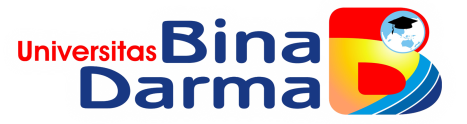 RENCANA PEMBELAJARAN SEMESTER (SEMESTER LESSON PLAN)Nomor DokFRM/KUL/01/02 RENCANA PEMBELAJARAN SEMESTER (SEMESTER LESSON PLAN)Nomor Revisi 02RENCANA PEMBELAJARAN SEMESTER (SEMESTER LESSON PLAN)Tgl. Berlaku 1 Januari 2018 RENCANA PEMBELAJARAN SEMESTER (SEMESTER LESSON PLAN)Klausa ISO 7.5.1 & 7.5.5Disusun oleh (Prepared by)Diperiksa oleh (Checked by)Disetujui oleh (Approved by)Tanggal Validasi (Valid date)Capaian Pembelajaran Lulusan Program Studi MTI (CPL)SikapPengetahuanKeterampilan UmumKeterampilan KhususBertakwa kepada Tuhan Yang Maha Esa dan mampu menunjukkan sikap religiusMenjunjung tinggi nilai kemanusiaan dalam menjalankan tugas berdasarkan agama, moral dan etika.Dapat berperan sebagai warga negara yang bangga dan cinta tanah air, memiliki nasionalisme serta rasa tanggungjawab pada negara dan bangsa.Dapat berkontribusi dalam peningkatan mutu kehidupan bermasyarakat, berbangsa, dan bernegara berdasarkan Pancasila.Dapat bekerja sama dan memiliki kepekaan sosial serta kepedulian terhadap masyarakat dan lingkungan.Dapat menghargai keanekaragaman budaya, pandangan, agama, dan kepercayaan, serta pendapat atau temuan orisinal orang lain.Taat hukum dan disiplin dalam kehidupan bermasyarakat dan bernegara.Menunjukkan sikap bertanggungjawab atas pekerjaan di bidang keahliannya secara mandiri.Menginternalisasi nilai, norma, dan etika akademik.Menginternalisasi semangat kemandirian, kejuangan, dan kewirausahaan Memiliki kemampuan memecahkan permasalahan sains dan teknologi dalam bidang Ilmu Komputer/Informatika melalui pendekatan inter atau multidisipliner.Mempunyai pengetahuan dan pemahaman sejumlah tema ilmu komputer, termasuk abstraksi, kompleksitas dan evolusi dari perubahan/pengembangan keilmuan dan prinsip-prinsip umum ilmu komputer seperti berbagi (sharing) sumber daya, keamanan (security) dan bekerja secara paralel (concurrency).Memiliki pengetahuan sesuai dengan capaian pembelajaran program studi S2 Ilmu Komputer pada “Domain Spesific” atau “Research” sesuai dengan konsentrasi Program Studi yaitu Enterprise IT Infrastructure, Enterprise Network Security, dan Enterprise Software Engineering.Mampu mengembangkan pemikiran logis, kritis, sistematis, dan kreatif melalui penelitian ilmiah, penciptaan desain atau karya seni dalam bidang ilmu pengetahuan dan teknologi yang memperhatikan dan menerapkan nilai humaniora sesuai dengan bidang keahliannya, menyusun konsepsi ilmiah dan hasil kajiannya berdasarkan kaidah, tata cara, dan etika ilmiah dalam bentuk tesis, dan memublikasikan tulisan dalam jurnal ilmiah terakreditasi tingkat nasional dan mendapatkan pengakuan internasional berbentuk presentasi ilmiah atau yang setara;Mampu melakukan validasi akademik atau kajian sesuai bidang keahliannya dalam menyelesaikan masalah di masyarakat atau industri yang relevan melalui pengembangan pengetahuan dan keahliannya.Mampu menyusun ide, hasil pemikiran, dan argumen saintifik secara bertanggung jawab dan berdasarkan etika akademik, serta mengkomunikasikannya melalui media kepada masyarakat akademik dan masyarakat luas.Mampu mengidentifikasi bidang keilmuan yang menjadi obyek penelitiannya dan memposisikan ke dalam suatu peta penelitian yang dikembangkan melalui pendekatan interdisiplin atau multidisiplin.Mampu mengambil keputusan dalam konteks menyelesaikan masalah pengembangan ilmu pengetahuan dan teknologi yang memperhatikan dan menerapkan nilai humaniora berdasarkan kajian analisis atau eksperimental terhadap informasi dan data.Mampu mengelola, mengembangkan dan memelihara jaringan kerja dengan kolega, sejawat di dalam lembaga dan komunitas penelitian yang lebih luas.Mampu meningkatkan kapasitas pembelajaran secara mandiri; danMampu mendokumentasikan, menyimpan, mengamankan, dan menemukan kembali data hasil penelitian dalam rangka menjamin kesahihan dan mencegah plagiasi.Mampu mendesain, menganalisis, dan mengimplementasikan behaviour sistem berbasis komputer yang berkualitas (terukur dan teruji) dengan mengaplikasikannya pada domain yang sesuai dengan konsentrasi Program Studi yaitu Enterprise IT Infrastructure, Enterprise Network Security, dan Enterprise Software Engineering berdasarkan kebutuhan dan keterbatasan sistem, serta mampu mengelolanya dengan tepat.Capaian Pembelajaran Mata Kuliah (CPMK)Mampu menganalisis dan mengevaluasi masalah yang muncul akibat hubungan antara dimensi etika, sosial, dan politik berbasis sistem informasi dengan menekankan konstruk moral yang terjadi di masyarakat atau organisasi, dan dampak kontemporer sistem informasi berbasis internet, termasuk juga mengenai tentang perlindungan privasi individu dan properti intelektual.Mampu menganalisis dan mengevaluasi masalah yang muncul akibat hubungan antara dimensi etika, sosial, dan politik berbasis sistem informasi dengan menekankan konstruk moral yang terjadi di masyarakat atau organisasi, dan dampak kontemporer sistem informasi berbasis internet, termasuk juga mengenai tentang perlindungan privasi individu dan properti intelektual.Deskripsi Singkat Mata KuliahMerupakan mata kuliah umum yang memberikan gambaran dalam menganalisis dan mengevaluasi masalah yang muncul akibat hubungan antara dimensi etika, sosial, dan politik berbasis sistem informasi dengan menekankan konstruk moral yang terjadi di masyarakat atau organisasi, dan dampak kontemporer sistem informasi berbasis internet, termasuk juga mengenai tentang perlindungan privasi individu dan properti intelektual.Bahan Kajian (Materi Pembelajaran)Understanding Ethical and Social Issues Related to SystemsEthics in an Information SocietyThe Moral Dimensions of Information SystemsField of Information ethicsHands-on MisHistorical Milestone in information EthicsProfessional EthicsEthical analysis Skills and Professional ValuesInformation ethics codesContemporary issues in information ethicsMingguSub CPMK(Kemampuan akhir yang direncanakan)Bahan Kajian/Materi Pembelajaran(Study Material)Bentuk dan Metode Pembelajaran(Learning Method)Sumber Belajar(Learning Resource)PenilaianPenilaianPenilaianMingguSub CPMK(Kemampuan akhir yang direncanakan)Bahan Kajian/Materi Pembelajaran(Study Material)Bentuk dan Metode Pembelajaran(Learning Method)Sumber Belajar(Learning Resource)Indikator(Indicator)Kriteria & bentukBobot1Mampu menganalisa dan mengevaluasi isu etika dalam pengaruh hubungan sosial yang berkaitan dengan pemanfaatan sistem informasi Bagian 1(CPMK 1.1)A Model for Thinking About Ethical, Social, and Political IssuesKuliah dan Diskusi (Discovery Learning, Small Group Discussion)E-learning: https://elearning.binadarma.ac.idBuku Referensi [1] dan [2]Ketepatan dalam menganalisa dan mengevaluasi isu etika dalam pengaruh hubungan sosial yang berkaitan dengan pemanfaatan sistem informasi Bagian 1Kriteria : Ketepatan dalam menganalisa dan mengevaluasi isu etika dalam pengaruh hubungan sosial yang berkaitan dengan pemanfaatan sistem informasi Bagian 1Bentuk :Diskusi2Mampu menganalisa dan mengevaluasi isu etika dalam pengaruh hubungan sosial yang berkaitan dengan pemanfaatan sistem informasi Bagian 2 (CPMK 1.2)Five Moral Dimensions of the Information AgeKey Technology Trends that Raise Ethical Issues Kuliah, Tugas dan Diskusi (Discovery Learning, Small Group Discussion)E-learning: https://elearning.binadarma.ac.idBuku Referensi [1] dan [2]Ketepatan dalam menganalisa dan mengevaluasi isu etika dalam pengaruh hubungan sosial yang berkaitan dengan pemanfaatan sistem informasi Bagian 2 Kriteria : Ketepatan dalam menganalisa dan mengevaluasi isu etika dalam pengaruh hubungan sosial yang berkaitan dengan pemanfaatan sistem informasi Bagian 2 Bentuk :Diskusi3Mampu menganalisis dan mengevaluasi konsep tanggung jawab, akuntabilitas dan nilai-niai etis dalam pemanfaatan sistem informasiBagian 1 (CPMK 1.3)Basic Concepts: Responsibility, AccountabilityLiabilityEthical AnalysisKuliah, Tugas dan Diskusi (Discovery Learning, Small Group Discussion)E-learning: https://elearning.binadarma.ac.idBuku Referensi [1] dan [2]Ketepatan dalam menganalisis dan mengevaluasi konsep tanggung jawab, akuntabilitas dan nilai-niai etis dalam pemanfaatan sistem informasiBagian 1Kriteria : Ketepatan dalam menganalisis dan mengevaluasi konsep tanggung jawab, akuntabilitas dan nilai-niai etis dalam pemanfaatan sistem informasiBagian 1 Bentuk :Diskusi4Kuis 1Kuis 1Kuis 1Kuis 1Kuis 1Kuis 110%E-learning: https://elearning.binadarma.ac.idBuku Referensi [1] dan [2]5Mampu menganalisis dan mengevaluasi konsep tanggung jawab, akuntabilitas dan nilai-niai etis dalam pemanfaatan sistem informasiBagian 2 (CPMK 1.4)Candidate Ethical PrinciplesProfessional Codes of ConductSome Real-World Ethical DilemmasKuliah, Tugas dan Diskusi (Discovery Learning, Small Group Discussion)E-learning: https://elearning.binadarma.ac.idBuku Referensi [1] dan [2]Ketepatan dalam menganalisis dan mengevaluasi konsep tanggung jawab, akuntabilitas dan nilai-niai etis dalam pemanfaatan sistem informasiBagian 2Kriteria : Ketepatan dalam menganalisis dan mengevaluasi konsep tanggung jawab, akuntabilitas dan nilai-niai etis dalam pemanfaatan sistem informasiBagian 2Bentuk :Diskusi6Mampu menganalisis mengenai hak-hak privasi dan kebebasan intelektual dan batasan nya pada pemanfaatan dan pengembangan sistem informasi Bagian 1 (CPMK 1.5)Information Rights: Privacy and Freedom in theInternet AgeProperty Rights: Intellectual PropertyKuliah, Tugas dan Diskusi (Discovery Learning, Small Group Discussion)E-learning: https://elearning.binadarma.ac.idBuku Referensi [1] dan [2]Ketepatan dalam menganalisis mengenai hak-hak privasi dan kebebasan intelektual dan batasan nya pada pemanfaatan dan pengembangan sistem informasi Bagian 1Kriteria : Ketepatan dalam menganalisis mengenai hak-hak privasi dan kebebasan intelektual dan batasan nya pada pemanfaatan dan pengembangan sistem informasi Bagian 1 Bentuk :Diskusi7Mampu menganalisis mengenai hak-hak privasi dan kebebasan intelektual dan batasan nya pada pemanfaatan dan pengembangan sistem informasi Bagian 2 (CPMK 1.6)Accountability, Liability, and ControlSystem Quality: Data Quality and System ErrorsQuality of Life: Equity, Access, and BoundariesKuliah dan Diskusi (Role-Play & Simulation, Small Group Discussion)E-learning: https://elearning.binadarma.ac.idBuku Referensi [1] dan [2]Ketepatan dalam menganalisis mengenai hak-hak privasi dan kebebasan intelektual dan batasan nya pada pemanfaatan dan pengembangan sistem informasi Bagian 2Kriteria : Ketepatan menganalisis mengenai hak-hak privasi dan kebebasan intelektual dan batasan nya pada pemanfaatan dan pengembangan sistem informasi Bagian 2 Bentuk :Tugas dan Diskusi 15%8Ujian Tengah Semester (UTS)Ujian Tengah Semester (UTS)Ujian Tengah Semester (UTS)Ujian Tengah Semester (UTS)Ujian Tengah Semester (UTS)Ujian Tengah Semester (UTS)25%E-learning: https://elearning.binadarma.ac.idBuku Referensi [1] dan [2]9Mampu menganalisis dan mengembangkan kebijakan privasi internet dan website menggunakan alat bantu pengembangan berbasis Web Bagian 1 (CPMK 1.7)Developing a Web Site Privacy PolicyAchieving Operational Excellence Using Web Page DevelopmentToolsKuliah, Tugas dan Diskusi (Discovery Learning, Small Group Discussion)E-learning: https://elearning.binadarma.ac.idBuku Referensi [1] dan [2]Ketepatan dalam menganalisis dan mengembangkan kebijakan privasi internet dan website menggunakan alat bantu pengembangan berbasis Web Bagian 1Kriteria : Ketepatan dalam menganalisis dan mengembangkan kebijakan privasi internet dan website menggunakan alat bantu pengembangan berbasis Web Bagian 1Bentuk :Tugas dan Diskusi 25%10Mampu menganalisis dan mengembangkan kebijakan privasi internet dan website menggunakan alat bantu pengembangan berbasis Web Bagian 2 (CPMK 1.8)Improving Decision Making: Using InternetNewsgroups for Online Market ResearchKuliah, Tugas dan Diskusi (Discovery Learning, Small Group Discussion)E-learning: https://elearning.binadarma.ac.idBuku Referensi [1] dan [2]Ketepatan dalam menganalisis dan mengembangkan kebijakan privasi internet dan website menggunakan alat bantu pengembangan berbasis Web Bagian 2Kriteria : Ketepatan dalam menganalisis dan mengembangkan kebijakan privasi internet dan website menggunakan alat bantu pengembangan berbasis Web Bagian 2Bentuk :Tugas dan Diskusi 35%11Mampu menganalisis dan mengevaluasi kaidah nilai, properti intelektual dan etika profesi beserta sejarah perkembangan etika informasi Bagian 1 (CPMK 1.9)Historical Milestone in information EthicsProfessional EthicsKuliah dan Diskusi (Role-Play & Simulation, Small Group Discussion)E-learning: https://elearning.binadarma.ac.idBuku Referensi [1] dan [2]Ketepatan dalam menganalisis dan mengevaluasi kaidah nilai, properti intelektual dan etika profesi beserta sejarah perkembangan etika informasi Bagian 1Kriteria : Ketepatan dalam menganalisis dan mengevaluasi kaidah nilai, properti intelektual dan etika profesi beserta sejarah perkembangan etika informasi Bagian 1 Bentuk: Tugas dan Diskusi 45%12Kuis 2Kuis 2Kuis 2Kuis 2Kuis 2Kuis 210%E-learning: https://elearning.binadarma.ac.idBuku Referensi [1] dan [2]13Mampu menganalisis dan mengevaluasi kaidah nilai dan etika profesi beserta sejarah perkembangan etika informasi Bagian 2 (CPMK 1.10)Ethical analysis SkillsProfessional ValuesKuliah dan Diskusi (Role-Play & Simulation, Small Group Discussion)E-learning: https://elearning.binadarma.ac.idBuku Referensi [1], [2] dan [3]Ketepatan dalam menganalisis dan mengevaluasi kaidah nilai dan etika profesi beserta sejarah perkembangan etika informasi Bagian 2Ketepatan dalam menganalisis dan mengevaluasi kaidah nilai dan etika profesi beserta sejarah perkembangan etika informasi Bagian 2Bentuk :Diskusi14Mampu menganalisis dan mengevaluasi kaidah nilai dan etika profesi beserta sejarah perkembangan etika informasi Bagian 3 (CPMK 1.11)Ethical analysis SkillsProfessional ValuesKuliah dan Diskusi (Discovery Learning, Project Based Learning, Small Group Discussion)E-learning: https://elearning.binadarma.ac.idBuku Referensi [1], [2] dan [3]Ketepatan dalam menganalisis dan mengevaluasi kaidah nilai dan etika profesi beserta sejarah perkembangan etika informasi Bagian 3Kriteria : Ketepatan dalam menganalisis dan mengevaluasi kaidah nilai dan etika profesi beserta sejarah perkembangan etika informasi Bagian 3Bentuk :Diskusi15Mampu menganalisis dan mengevaluasi kaidah nilai dan etika profesi beserta sejarah perkembangan etika informasi Bagian 4 (CPMK 1.12)Ethical analysis SkillsProfessional ValuesKuliah dan Diskusi (Discovery Learning, Project Based Learning, Small Group Discussion)E-learning: https://elearning.binadarma.ac.idBuku Referensi [1], [2] dan [3]Ketepatan dalam menganalisis dan mengevaluasi kaidah nilai dan etika profesi beserta sejarah perkembangan etika informasi Bagian 4Kriteria : Ketepatan dalam menganalisis dan mengevaluasi kaidah nilai dan etika profesi beserta sejarah perkembangan etika informasi Bagian 4Bentuk :Tugas dan Diskusi5%16Ujian Akhir Semester (UAS)Ujian Akhir Semester (UAS)Ujian Akhir Semester (UAS)Ujian Akhir Semester (UAS)Ujian Akhir Semester (UAS)Ujian Akhir Semester (UAS)35%